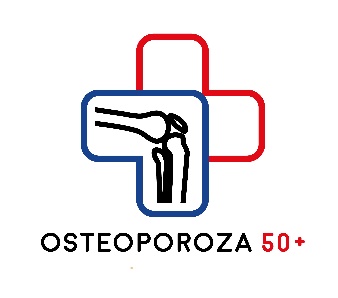 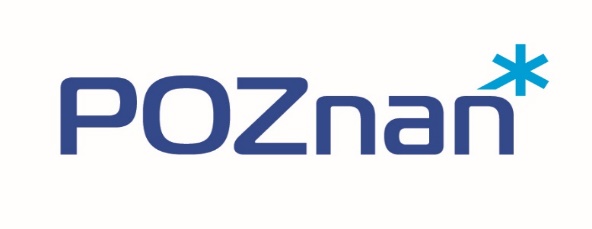 Załącznik nr 1 do Regulaminu pracy komisji konkursowejOŚWIADCZENIEw sprawie udziału w konkursie ofert na wybór realizatora programu polityki zdrowotnej pn. „Profilaktyka i wczesne wykrywanie osteoporozy wśród kobiet w wieku 50+, zamieszkałych w Poznaniu, na lata 2024-2027”Imię i nazwisko: 	………………………………………………………..……………..Oświadczam, że nie pozostaję / pozostaję w związku małżeńskim albo stosunku pokrewieństwa lub powinowactwa w linii prostej, pokrewieństwa lub powinowactwa w linii bocznej do drugiego stopnia i nie jestem związana(-ny) z tytułu przysposobienia, opieki lub kurateli z oferentami ubiegającymi się o realizację ww. programu.Nie pozostaję / pozostaję w takim stosunku prawnym lub faktycznym z oferentami, który może budzić uzasadnione wątpliwości co do mojej bezstronności. Niepotrzebne skreślić.Poznań, ………………………………..		...............................................................(data)							(podpis)